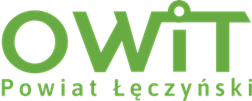 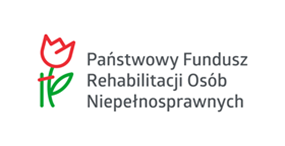 Znak sprawy: IRP. 272.4.15.2022Załącznik nr 4 do SWZZAMAWIAJĄCY:   Powiat Łęczyński  - Młodzieżowy Ośrodek Wychowawczy 
Podgłębokie 1a, 21-070 Cyców   NIP: 713-27-12-669 REGON: 4324496417Nr telefonu: 82 567 70 74Adres poczty elektronicznej: sekretariat@podglebokie-mow.pl Adres strony internetowej: www.podglebokie-mow.plPODMIOT W IMIENIU KTÓREGO SKŁADANE JEST OŚWIADCZENIE:…………………………………………………..…..……………………………………………………………..…..……………………………………………………………..…..…………(pełna nazwa/firma, adres, w zależności od podmiotu: NIP/PESEL, KRS/CEIDG)reprezentowany przez:…………………………………………………..…..……………………………………………………………..…..………… (imię, nazwisko, stanowisko/podstawa do reprezentacji)Na potrzeby postępowania o udzielenie zamówienia publicznego, którego przedmiotem jest: „Zakup sprzętu i oprogramowania w celu prowadzenia Ośrodka Wsparcia i Testów funkcjonującego przy SCWEW w Podgłębokiem”.przeprowadzanego  w  imieniu i na rzecz Zamawiającego :Młodzieżowego Ośrodka Wychowawczego w Podgłębokiemprzez Powiat Łęczyński – Starostwo Powiatowe w ŁęcznejAl. Jana Pawła II 95A, 21-010 Łęczna,Tel. 81 53 15 200e-mail: zamowienia@powiatleczynski.plDziałając na podstawie zlecenia przeprowadzenia procedury udzielania zamówienia publicznego w oparciu o art. 37 ust. 2 ustawy z dnia 11 września 2019r. Prawo Zamówień Publicznych (Dz.U. z 2022, poz. 1710)oświadczam, co następuje:Jeżeli podmiot, w imieniu którego składane jest oświadczenie nie podlega wykluczeniu:Oświadczam, że podmiot, w imieniu którego składane jest oświadczenie nie podlega wykluczeniu z postępowania na podstawie art. 108 ust. 1 ustawy Pzp.Oświadczam, że nie zachodzą w stosunku do mnie przesłanki wykluczenia z postępowania na podstawie art.  7 ust. 1 ustawy z dnia 13 kwietnia 2022 r. o szczególnych rozwiązaniach w zakresie przeciwdziałania wspieraniu agresji na Ukrainę oraz służących ochronie bezpieczeństwa narodowego (Dz. U. poz. 835).Jeżeli podmiot, w imieniu którego składane jest oświadczenie podlega wykluczeniu:Oświadczam, że podmiot, w imieniu którego składane jest oświadczenie podlega wykluczeniu z postępowania na podstawie art. …………………… ustawy Pzp (podać mającą zastosowanie podstawę wykluczenia).Jednocześnie oświadczam, że na podstawie art. 110 ust. 2 ustawy Pzp podmiot, w imieniu którego składane jest oświadczenie podjął następujące środki naprawcze: ……………………………………………………………………………………………………………………………..Oświadczenie dotyczące podanych informacji:Oświadczam, że wszystkie informacje podane w powyższych oświadczeniach 
są aktualne i zgodne z prawdą.Oświadczenie składane na podstawie art. 273 ust. 2 ustawy z dnia 11 września 2019 r. Prawo zamówień publicznych (tekst jedn.: Dz. U. z 2022 poz. 1710) - dalej: ustawa PzpDOTYCZĄCE PRZESŁANEK WYKLUCZENIA Z POSTĘPOWANIA